Keshav Memorial Institute of Commerce and Sciences(Affiliated to Osmania University) Narayanaguda, Hyderabad, Telangana.Department of English Activities (2018-19)Date:1/7/2019Report on Orientation Program for Competitive Exams Aspirants“QUANTITATIVE APTITUDE, LOGICAL REASONING AND COMPETITIVE ENGLISH”Organized by the Department of English, Mathematics and Computer ScienceVenue: S.V.Hall KMICSTimings: 2pm TO 3pmNo of participants attended the program: 102Note: interested participants from BCOM and BSC first and second year students can register in the course.Resource persons of the program: Dr. Nageshwar Rao (the principal of kmics), Mrs.P.Madhuri Thaide (dept of English), Mrs. A.Venuka (dept of mathematics) and Mrs.Bhargavi (dept of computer science)In this competitive world, success in every competitive examination like MBA, CAT, MAT, Bank PO’s, S.I,SSC, Railways or even campus interviews depends much on the candidates performance in quantitative aptitude , logical reasoning and his understanding of English grammar and vocabulary.The aptitude test is used as a measure of the abilities of a person. These tests give the complete picture of a person’s mind. In most of the exams, aptitude test is conducted as a part of the written exam which is usually the very first round of selection procedure. This tests your mental alertness. A suitable candidate needs to be mentally alert to the changes happening around him/her. Aptitude test basically involves mathematical questions where speed of candidate matters more than his/her knowledge and this needs aptitude tricks.Logical reasoning is a result of a person’s critical thinking and wisdom. It is how a person applies a rational to number of practices and phenomena in every day experience. The various mind games like Rubik cubes, Sudoku and puzzles are all solved through logical reasoning and critical thinking. It has been a most widely used tool in lot of competitive exams. Logical reasoning tests are a form of psychometric testing and are also widely used by corporate employers to help access candidates during their recruitment process.Every competitive exam is conducted in English language. English is preferred in competitive exams because it judges the candidates vocabulary knowledge. This is an important factor where the examiners judge your possible ways to stand out from the crowd. English is accepted as an international language. Lack of English language will not help in communicating ideas clearly. English is recognized as a major aspect in almost all competitive exams of today’s world.To master all these, training is a must…!So the management has decided to start a certificate course on “Quantitative Aptitude, logical Reasoning and Competitive English” for the students of KMICS.The principal motivated the students to get benefited from this orientation program. He mentioned that there is the need for conducting this program to help students to gain the knowledge about the competitive exams and motivate them to have confidence to achieve success in their chosen field. This coaching class will help all the students especially those who have financial problems to receive coaching outside the college. He said that this college is always willing to help the students and community.The resource persons of the program motivated them to prepare well for competitive exams, discussed with them the marks for each section of the common paper and the syllabus. Each resource person guided the student to know how important to excel in competitive exams. What is required to prepare for the various jobs in government sectors and private sectors? Like Jobs in banks, railways, IT companies defense, police and army etc.The fees for the course is 500 rupees per studentDuration of the course 90 hours courseTimings; 2pm to 4pm  The Syllabus of the courseGeneral English syllabusParts of speechSentences Kinds of sentencesTag questionsTensesVerb forms kinds of verbsVoiceDegrees of comparisonWord AnalogySimple complex and compound sentencesConcordArticles PhoneticsReported speechCommon ErrorsSentence ImprovementsVocabulary Synonyms/ AntonymsOne Word SubstitutionIdioms –PhrasesReading comprehensionLogical ReasoningSeries CompletionAnalogyClassificationCoding and decodingBlood relationsPuzzle TestSequential Output TracingDirections Arithmetical ReasoningInserting the missing characterData sufficiencyEligibility testAssertion and ReasonSituation Reaction TestVerification of Truth of the statementStatement-ArgumentsStatement-AssumptionsStatement-Course of ActionStatement-ConclusionsDeriving Conclusions from passagesTheme DetectionCause and EffectLogical Venn DiagramsAlphabet TestAlphanumeric Sequence PuzzleNumber Ranking and Time Sequence TestMathematical OperationsLogical Sequence of WordsQuantitative Aptitude1. Introduction to Number System2. H.C.F &amp; L.C.M3. Decimal Fractions4. Simplification5. Square roots and cube roots6. Average7. Problems on numbers8. Problems on ages9. Surds and indices10. Percentages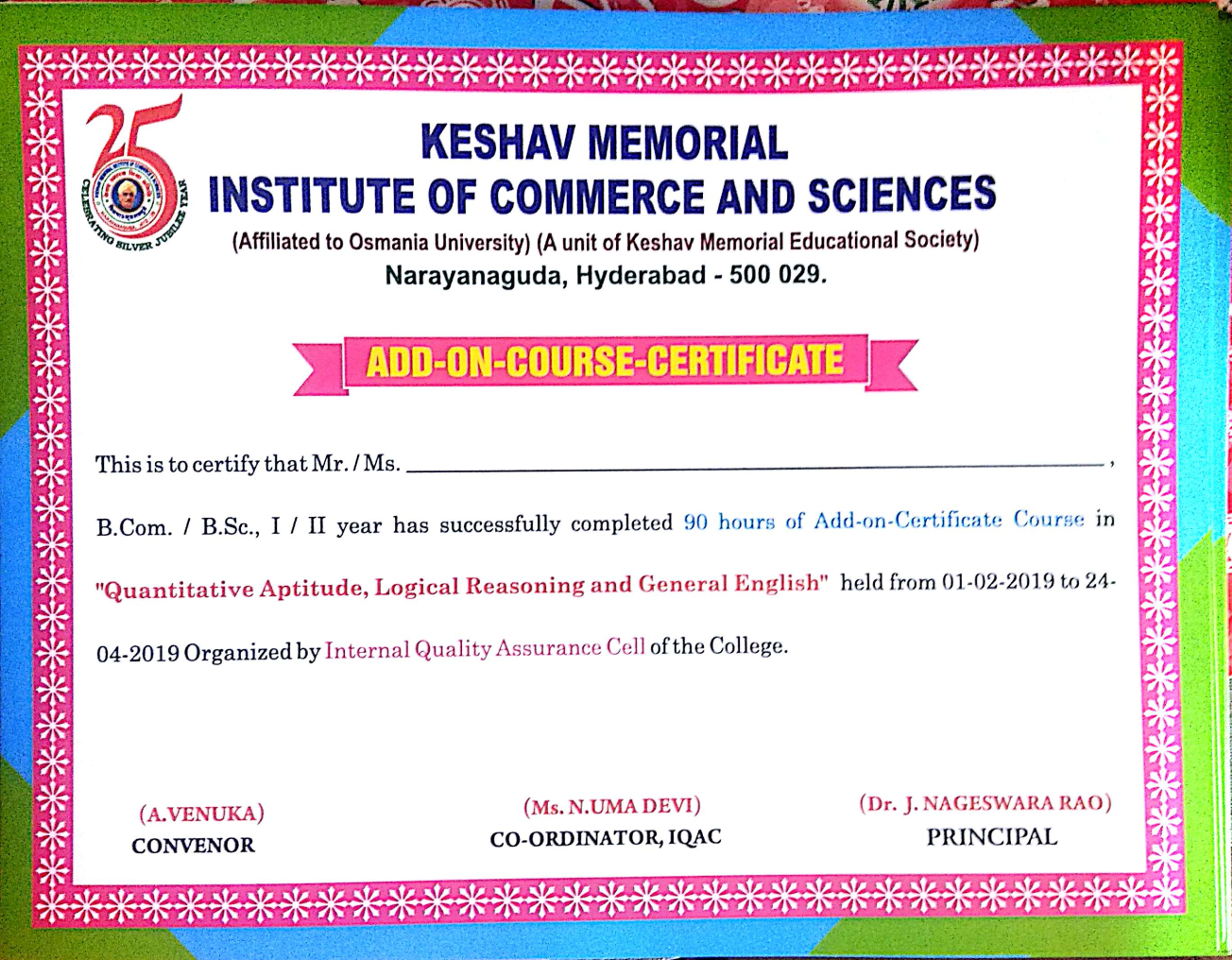 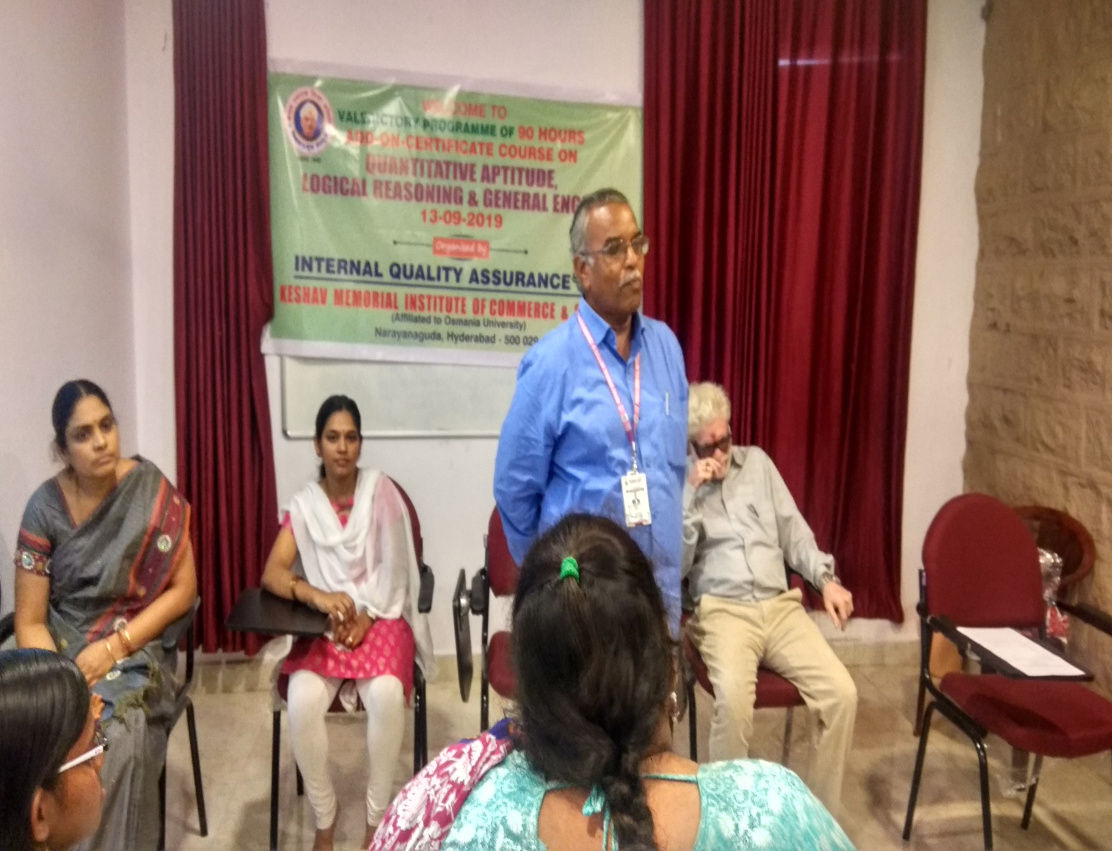 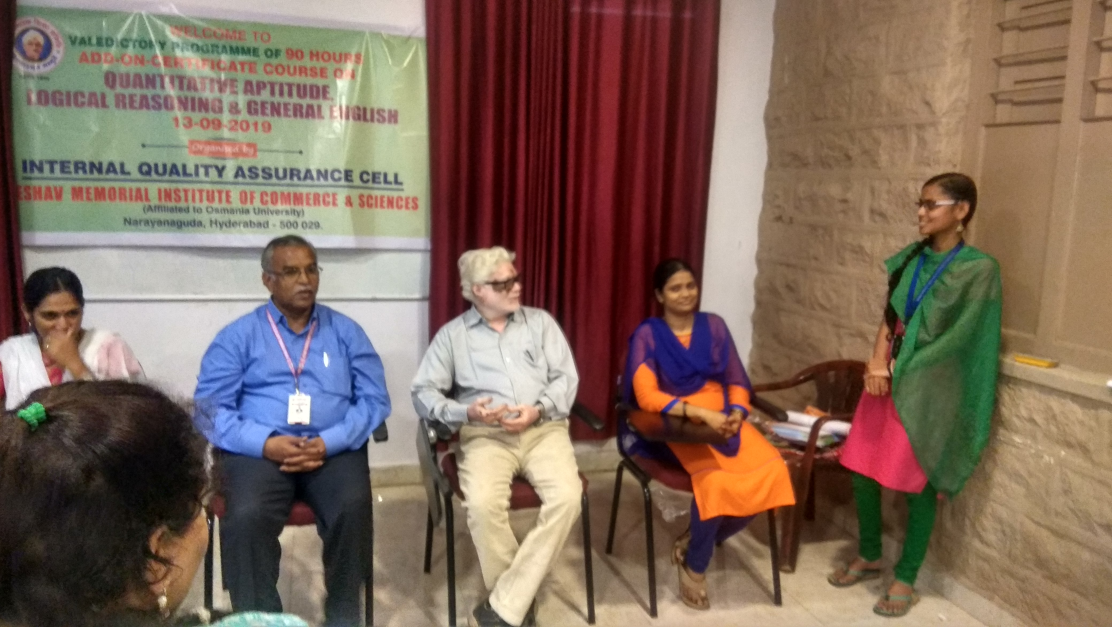 Keshav Memorial Institute of Commerce and SciencesStudent Feed Back Form2018-2019Name of the course: Logical Reasoning Quantitative Aptitude and General EnglishName of the Resource Persons: Mrs.A.venuka, Mrs.P.Madhuri Thaide, Mrs. BhargaviName of the student:Class:Roll No:Email Id:Mobile No:Address:Would you require coaching classes for competitive exams in future? Yes\NoFeedback\Suggestion:____________________________________________________________________________________________________________________________________________________________________________________________________________________________________________________________________________